วันที่ 16 ธันวาคม 2564 พ.อ.อ.ไพบูลย์ สีลเสฏโฐ ศิริประเสริฐ ปลัดองค์การบริหารส่วนตำบล ปฏิบัติหน้าที่ นายกองค์การบริหารส่วนตำบลลำคอหงษ์ กล่าวเปิดโครงการ "โคราชเมืองสะอาด เก็บกวาดทั้งจังหวัด" ประจำปีงบประมาณ พ.ศ 2564 และดำเนินกิจกรรม 5 ส. โดยมีพนักงานส่วนตำบล พนักงานจ้าง ดำเนินการทำความสะอาดภายในบริเวณหน่วยงานที่ทำการองค์การบริหารส่วนตำบลลำคอหงษ์ เป็นการเสริมสร้างวัฒนธรรมองค์กรที่ดี  ส่งเสริมความรักความสามัคคีในหมู่คณะ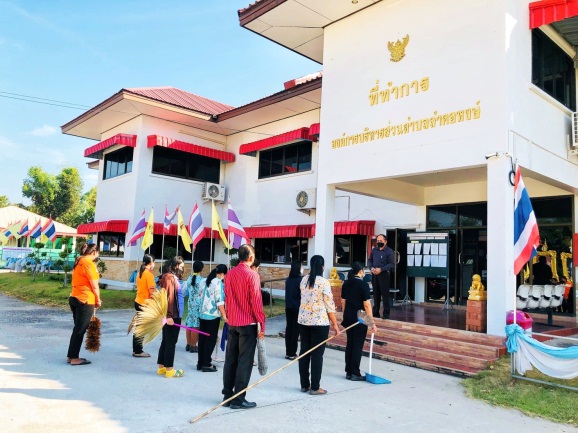 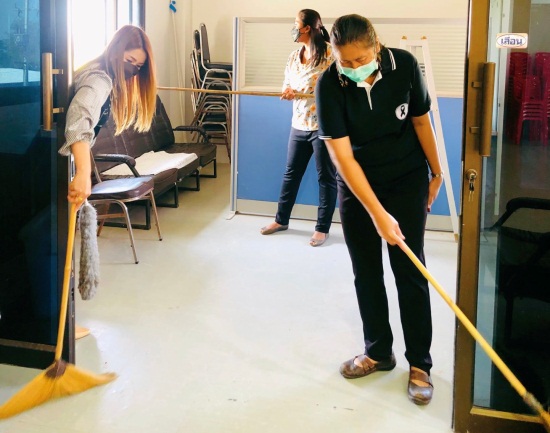 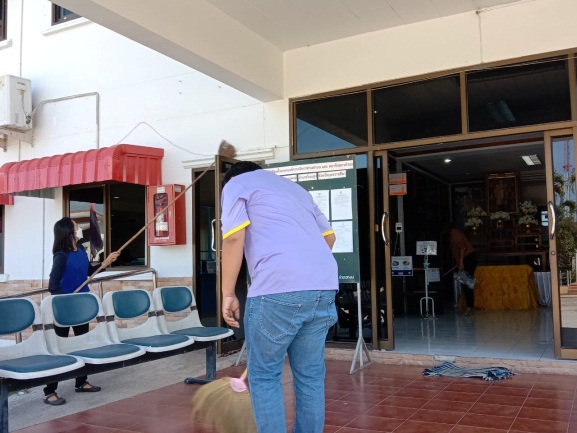 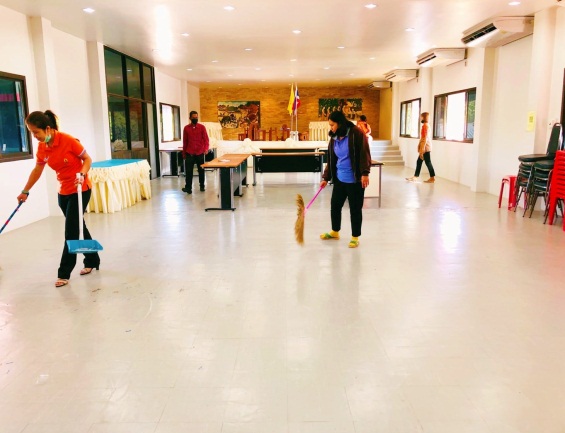 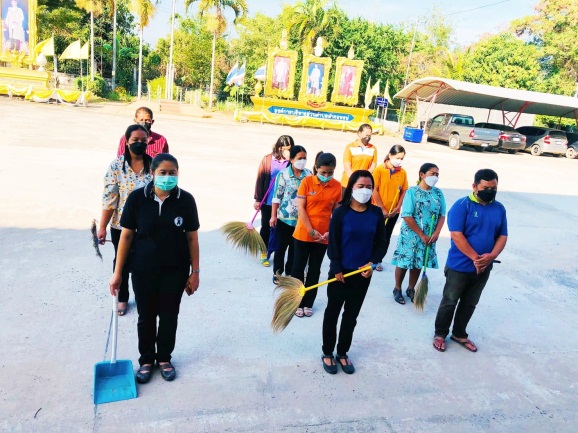 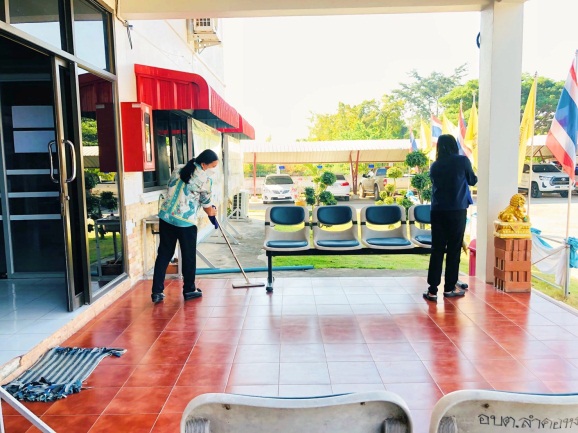 